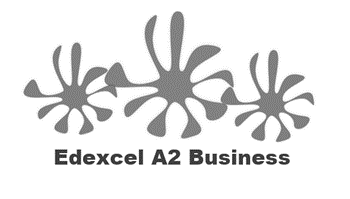 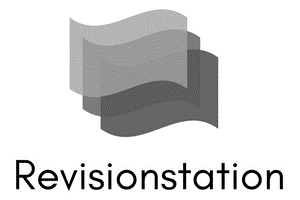 StarterHave you ever been to the dentist?Have you ever needed to send a pet to the vet?Have your family ever used a solicitor (maybe to help them buy a house)?What do these 3 types of business have in common?____________________________________________________________________________________________________________________________________________________________________Write a definition of business forms here:____________________________________________________________________________________________________________________________________________________________________Write a definition of limited liability here:____________________________________________________________________________________________________________________________________________________________________Unlimited liability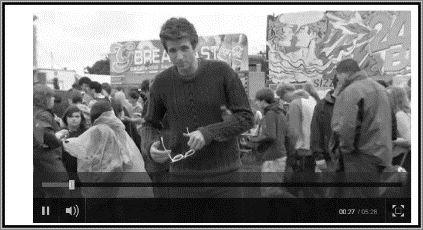 ________________________________________________________________________________________________________________________________________________________________________________________________________________________________________________________________________________________________________________________________________Growth of a business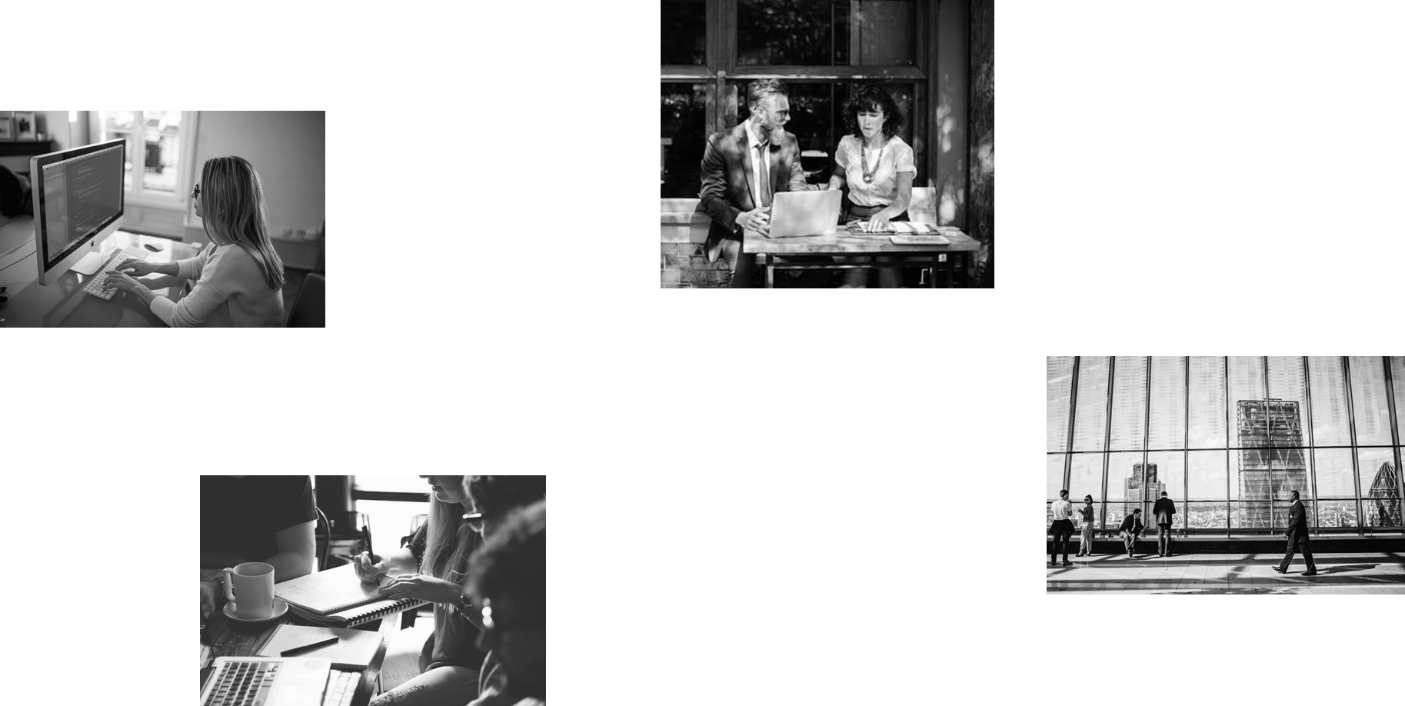 Sole trader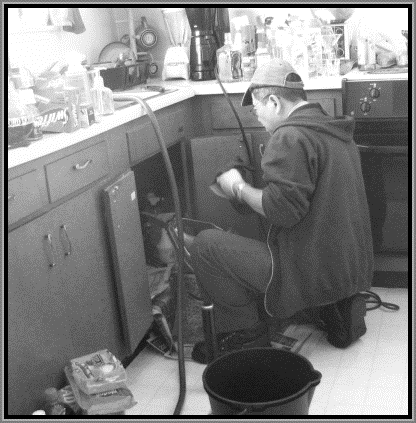 ________________________________________________________________________________________________________________________________________________________________________________________________________________________________________________________________________________________________________________________________________Partnership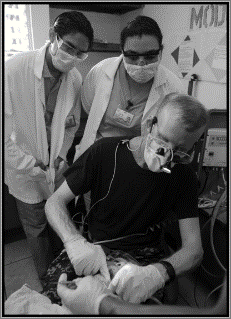 ________________________________________________________________________________________________________________________________________________________________________________________________________________________________________________________________________________________________________________________________________Private Limited Company (Ltd)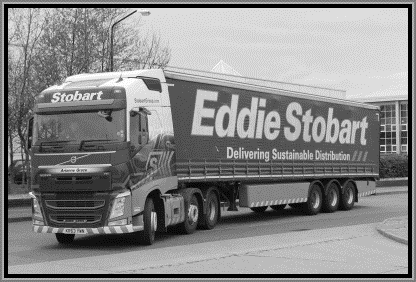 ________________________________________________________________________________________________________________________________________________________________________________________________________________________________________________________________________________________________________________________________________Franchising introduction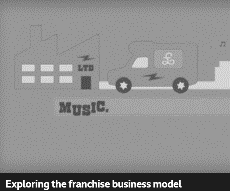 ________________________________________________________________________________________________________________________________________________________________________________________________________________________________________________________________________________________________________________________________________What is a franchise?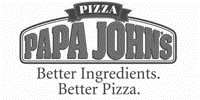 ________________________________________________________________________________________________________________________________________________________________________________________________________________________________________________________________________________________________________________________________________Franchising vocabFranchisee_____________________________________________________________________Franchisor______________________________________________________________________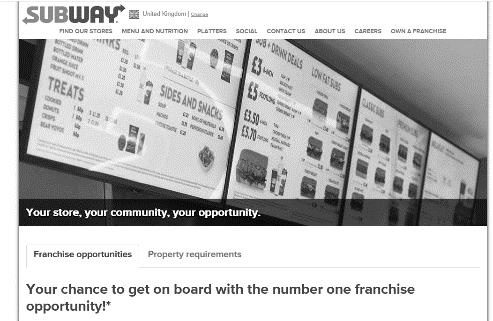 Cost of a franchise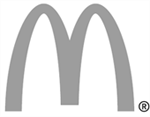 ________________________________________________________________________________________________________________________________________________________________________________________________________________________________________________________________________________________________________________________________________Franchising pros and consSocial enterprise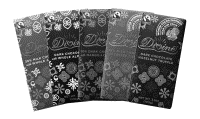 ________________________________________________________________________________________________________________________________________________________________________________________________________________________________________________________________________________________________________________________________________Lifestyle Business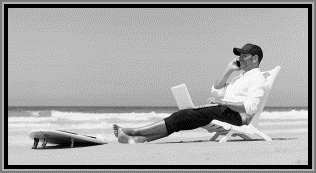 ________________________________________________________________________________________________________________________________________________________________________________________________________________________________________________________________________________________________________________________________________Online business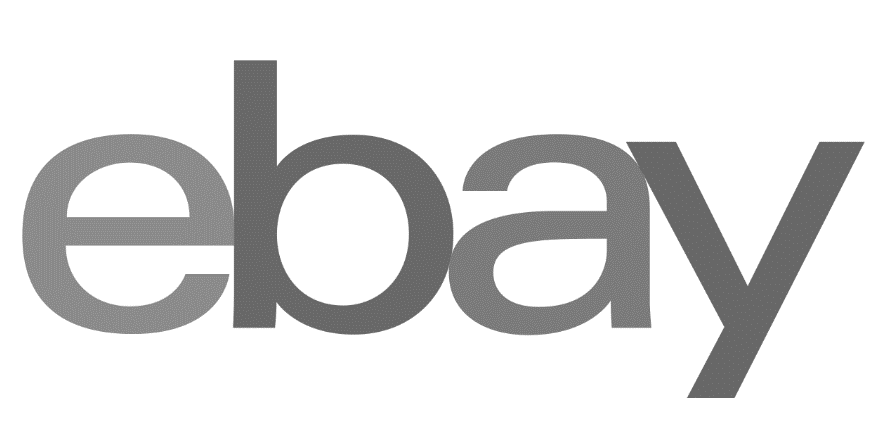 ________________________________________________________________________________________________________________________________________________________________________________________________________________________________________________________________________________________________________________________________________Growth to PLC and stock market flotation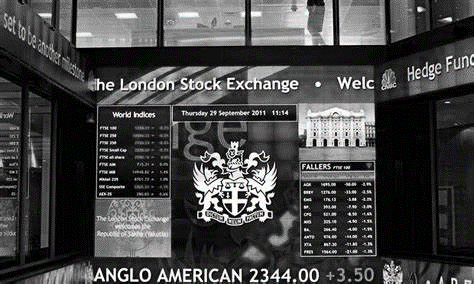 Once a limited ______________________ has grown in size and needs further ___________________________ which it cannot get from its current pool of owners it may consider becoming a ___________________________If it intends to ____________________________ shares on the stock market, so they can be bought by anyone, it will need to first issue a prospectus where ______________________ investors are invited to purchase share before _______________________Going public is expensiveLawyers to draw up _______________ paperworkPublicationsAdvertising and _________________Company must have ___________________________ in share capital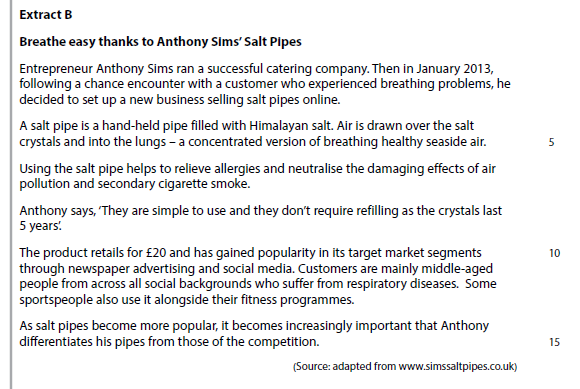 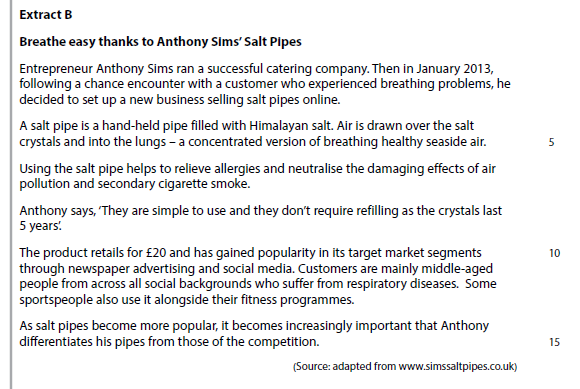 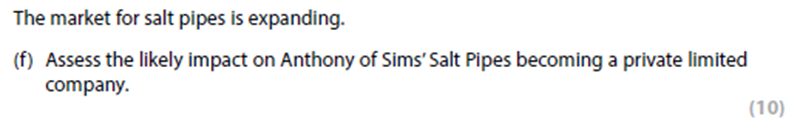 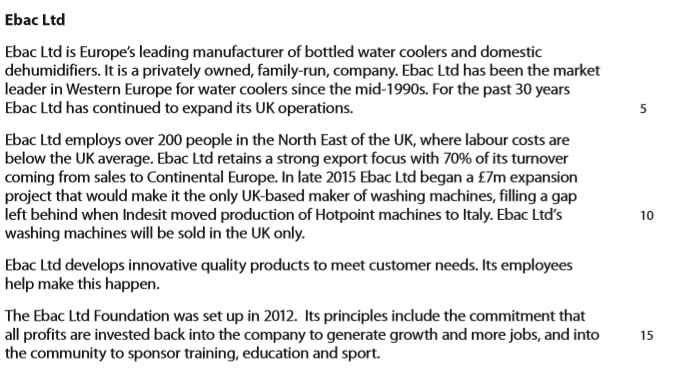 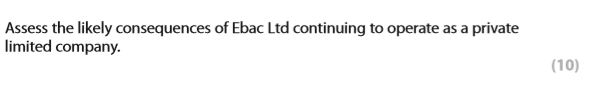 Advantages DisadvantagesAdvantages DisadvantagesAdvantages DisadvantagesAdvantages Disadvantages